    Updated: 12/7/2018          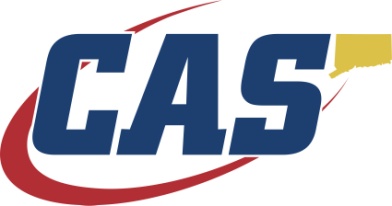           THE CONNECTICUT ASSOCIATION OF SCHOOLS30 Realty Drive, Cheshire, CT  06410Telephone (203) 250-1111Connecticut Student Activities ConferenceApproved Activities 2018-2019CHEERLEADING COMPETITIONSJANUARY 20195th Annual Hatter Fest Cheer Competition | Danbury High School | January 12, 2019 10:00 am
Contact: Joann Tatarzycki | Telephone: 203-830-6563 | E-Mail: tatarj@danbury.k12.ct.us1st Annual Ludlowe Cheer Open | Fairfield Ludlowe High School | Saturday, January 19th, 2019
Contact: Nicholas Cairo-Devlin | Telephone: 203-545-1833 | E-Mail: nickcsjhs@yahoo.comCT Classic | Wolcott High School | January 19, 2019 10:00 am
Contact: Jillian Guerrera | Telephone: 203-704-1272 | E-Mail: wolcotthscheer@gmail.com Cheer Your Heart Out | East Haven High School | January 19, 2019 10:00 am
Contact: Krista Anania | Telephone: 203-848-8612 | E-Mail:  kristaanania@yahoo.comWildcat Open- Bring it on for Nina | Seymour Middle School | January 19, 2019 11:00 am
Contact: Jessica Young | Telephone: 203-410-1446 | E-Mail: seymourcheercoach@gmail.comQU's Annual Cheer & Dance Challenge | Burt Kahn Gymnasium @ QU | January 26, 2019 9:00 am
Contact: Marie Kashuba | Telephone:  203-305-4184 | E-Mail:  kashuba1@comcast.net5th Annual Battle at St. Joes | Fairfield University | Saturday, January 26, 2019 Contact: Sara Machowski| Telephone:  203-710-7439 | E-Mail:  sarie0331@gmail.comNE Open Cheer & Dance Championship | East Haven High School | Saturday, February 23, 2019Contact: Priscilla Lutz | Telephone:  860-848-0040 | E-Mail: pllneca@aol.comFEBRUARY 2019Compete for a Cure Cheer & Dance Competition | Torrington High School | February 2, 2019 8:30 a.m
Contact:  Melissa Viscariello | Telephone:  860-485-3928 | E-Mail:  thscompetition@gmail.comWHS CHEERFEST | Watertown High School | February 9, 2019 
Contact:  Miranda Weidemier | Telephone:  860-309-9586 | E-Mail:  mweidemier@varsity.comWarde Winter Cheer Challenge | Warde High School | February 9, 2019 10:00 am
Contact:  Ashley Ford  | Telephone: 203-592-7421 | E-Mail: coachashley2013@gmail.com Wolverines Pride | Griswold High School | February 9, 2019 9:00 am
Contact:  Shannon Withey | Telephone: 860-383-9922 | E-Mail: swithey@griswoldpublicschools.org 16th Annual Windsor Warrior Challenge | Windsor High School| February 9, 2019 
Contact:  Celeste Ryan | Telephone: 860 687-2030 x 3366 | E-Mail: cryan@windsorct.org Shoreline Conference Cheer competition  | Old Saybrook/Westbrook  | February 9, 2019  6:00 pm
Contact:   Beth Sarnacki | Telephone: 203-213-4125 | E-Mail: Msarnacki@cromwell.k12.ct.us Naugatuck Valley League High School Championship | Crosby High School | February 16, 2019 11:00 am
Contact:  Paula Caldarone | Telephone: 203-592-1678| E-Mail: paula.caldarone@yahoo.comCT Middle School/Jr. High Championship | Crosby High School | February 16, 2019 3:00 pm
Contact:  Paula Caldarone | Telephone: 203-592-1678| E-Mail: paula.caldarone@yahoo.com2019 CCC Cheerleading Championships| Enfield High School| February 16, 2019 5:00 pm
Contact:  Heather Allenback | Telephone:  860-628-3229 | E-Mail: hallenback@southingtonschools.org1st Annual Wilton Warrior Spirit Festival | Wilton High School | February 23, 2019 10:00 am
Contact:  Lisa Varrone| Telephone: 718-360-7121| E-Mail: VarroneL@wiltonps.orgHawks Nest Cheer Fest | Woodland Regional High School | February 23, 2019 10:00 am
Contact: Chelsea Maza | Telephone: 973-997-1586 | E-Mail: cheerwrhs@gmail.comOHS Spirit Spectactular | Oxford High School| February 23, 2019 11:00 am
Contact: Jennifer Miller | Telephone: 203-231-5667 | E-Mail: ohsvarsitycheer@icloud.comMARCH 2019
Team of the Year TOY | North Haven High School | March 9, 2019 2:30 pm
Contact: B. Sarnacki | Telephone: 203-213-4125 | E-Mail:  BTrch1@aol.com DANCE COMPETITIONSJANUARY 2019Dancn' in the Woods | Woodland Regional High School | January 12, 2019 4:00 pm
Contact: Maria Poirier | Telephone: 203-723-4677 | E-Mail:  mariapoirier@sbcglobal.netQU's Annual Cheer & Dance Challenge | Burt Kahn Gymnasium @ QU | January 26, 2019 9:00 am
Contact: Marie Kashuba | Telephone:  203-305-4184 | E-Mail:  kashuba1@comcast.netFEBRUARY 2019Compete for a Cure Cheer & Dance Competition | Torrington High School | February 2, 2019 8:30 a.m
Contact:  Melissa Viscariello | Telephone:  860-485-3928 | E-Mail:  thscompetition@gmail.comWarde Dance Jam | Fairfield Warde High School | February 9th, 2019 4:00pm
Contact: Jennifer Kealey | Telephone: 203-414-1138 | E-Mail:  Jkealey@fairfieldschools.orgNVL Dance Championships | Woodland Regional HS | February 6, 2019 6:00 pm
Contact:  Brian Fell | Telephone:  203-881-9694 | E-Mail:  bfell@region16ct.orgNE Open Cheer & Dance Championship | East Haven High School | Saturday, February 23, 2019Contact: Priscilla Lutz | Telephone:  860-848-0040 | E-Mail: pllneca@aol.comHigh School Dance Team Championship | Hamden High School | February 23, 2019 11:00 am-3:00 pm
Contact: Kathy Swillinger | Telephone: 203-250-1111 | E-Mail:  kscoach32@gmail.comOTHER ACTIVITIESFebruary 2019Law of Life Essay Contest | Essay Deadline: January 30th of each yearContact: David B. Wangaard | Telephone: (203) 783-4439| Email: dwabgaard@ethicsed.orgAcademic Integrity PSA Contest | Essay Deadline:  January 30th of year
Contact: David B. Wangaard | Telephone: (203) 783-4439| Email: dwabgaard@ethicsed.org